Connexion à l’application PRONOTE MOBILE via ENVOLEAVEC OU SANS FLASHCODETélécharger l’application PRONOTE sur Play Store (Androïd) ou l’Apple Store sur votre téléphone ou tablette.Connectez-vous à l’ENT Envolexx en fonction de votre statut sur votre ordinateur :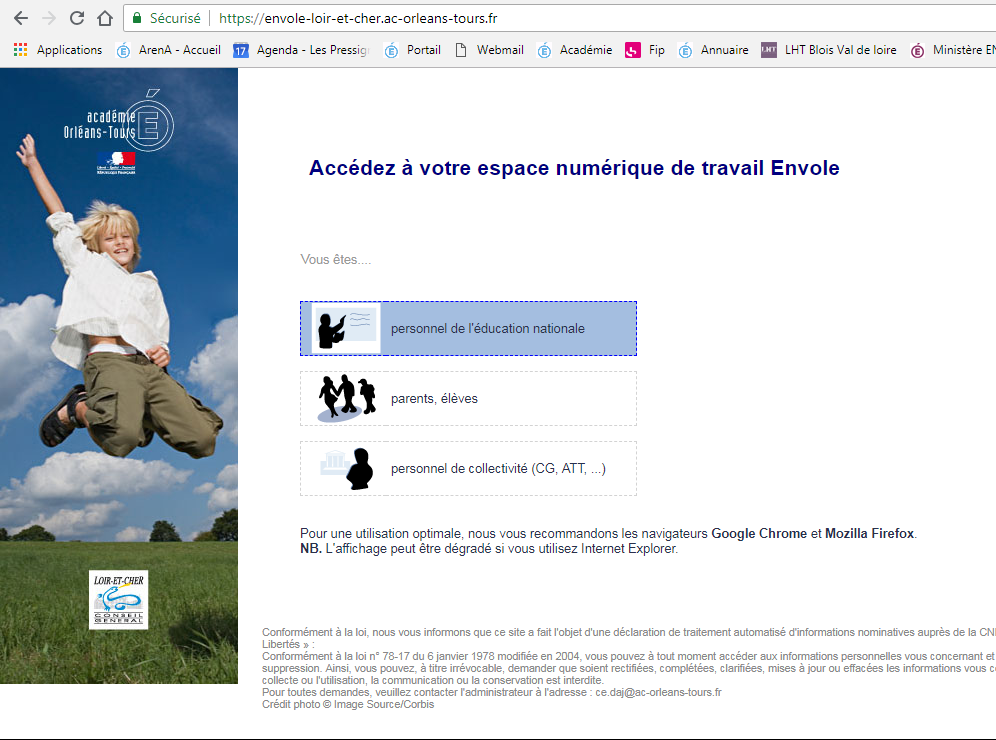 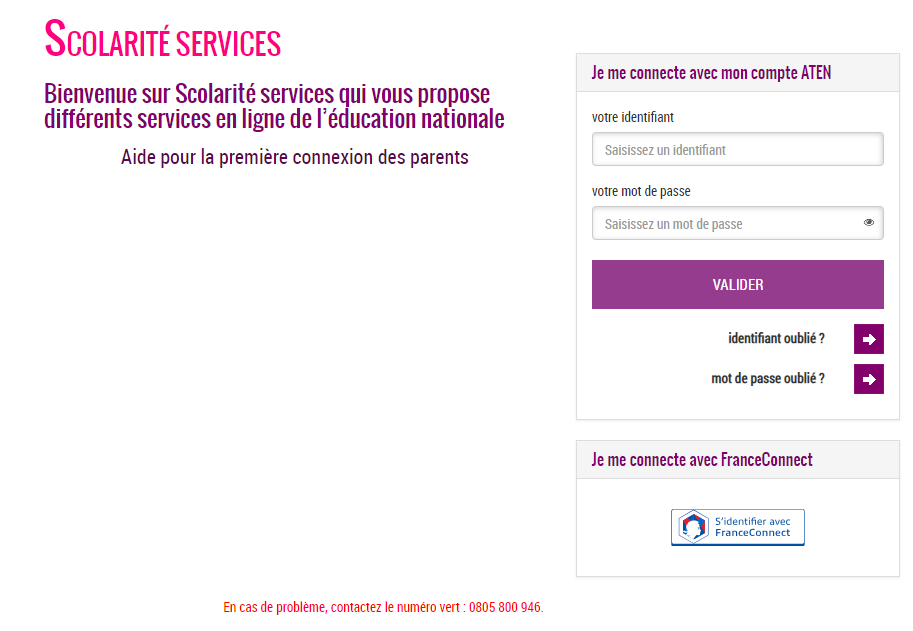 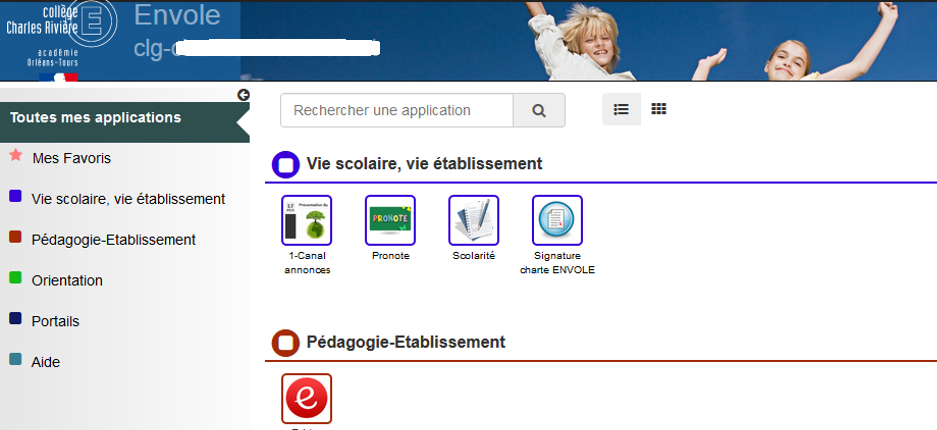 Cliquez sur le lien Pronote :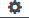 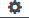 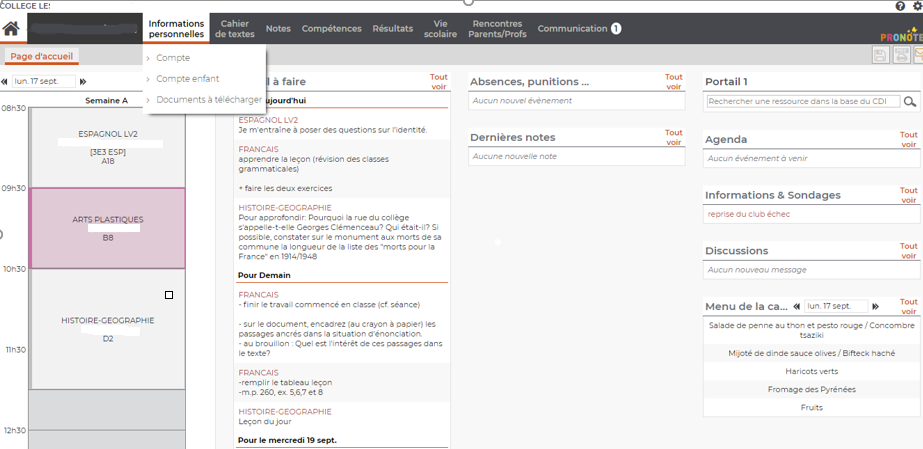 Cliquez sur le téléphone portable : 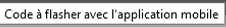 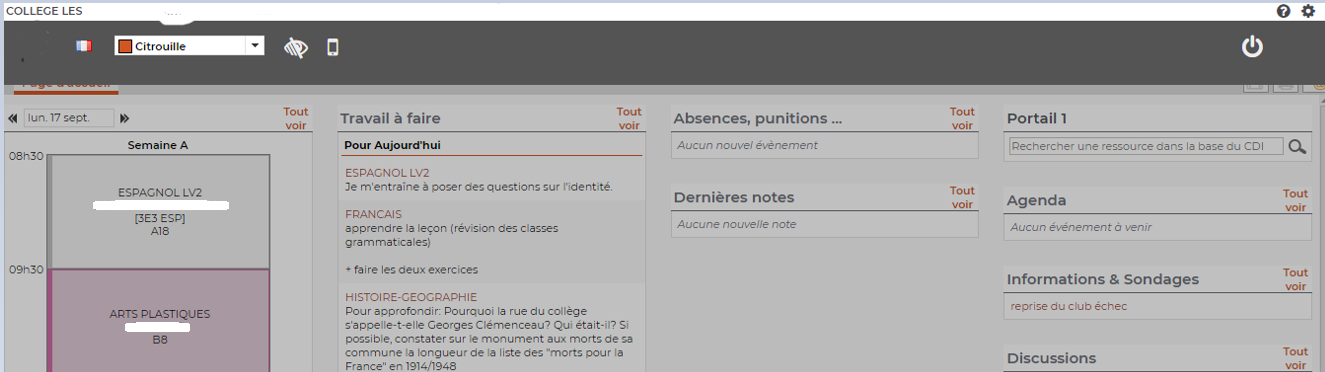 Saisissez un code à 4 chiffres temporaire à reporter sur votre téléphone ou tablette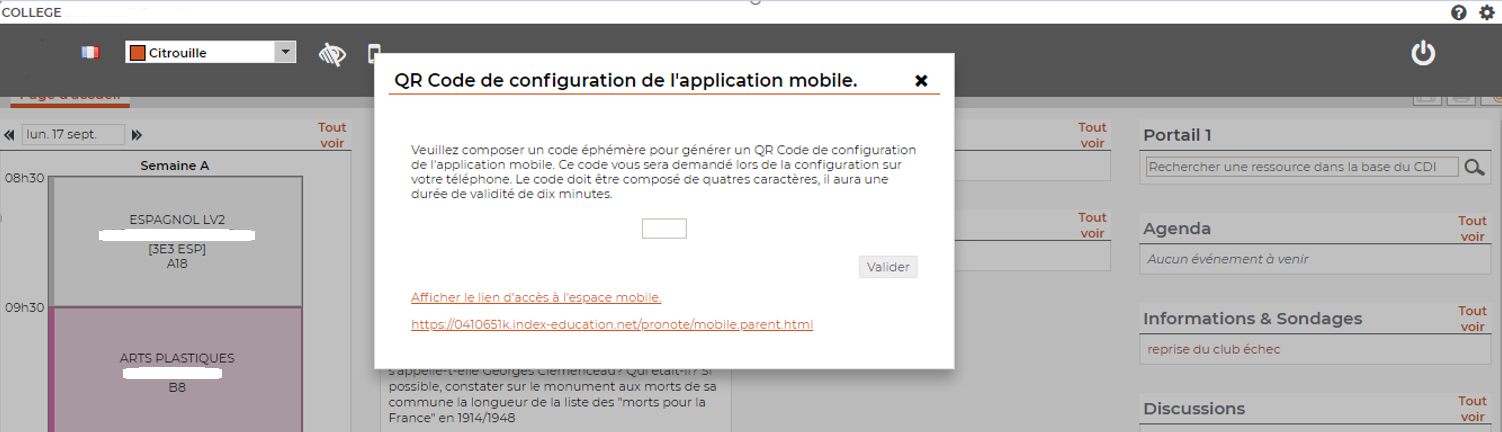 Il apparaît alors un QR Code que vous allez flasher avec votre téléphone ou tablette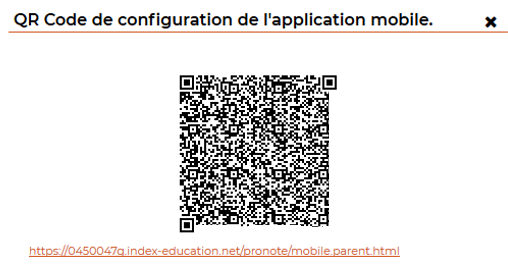 Sur votre téléphone, lancez l’application Pronote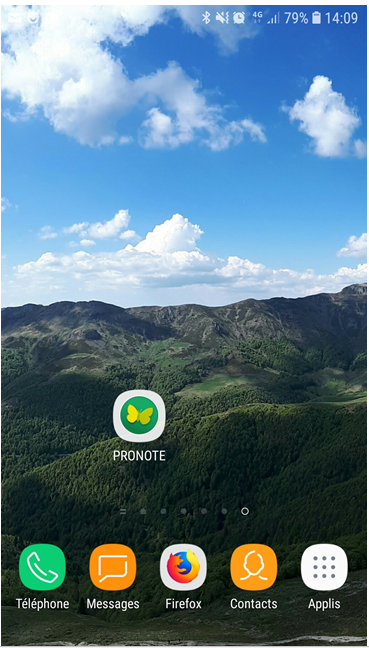 Cliquez sur « + » pour ajouter un profil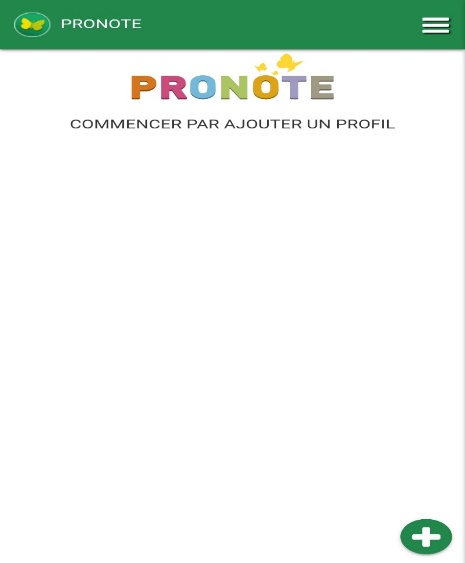 Cliquez sur « Flasher le QR Code depuis votre Espace Pronote » 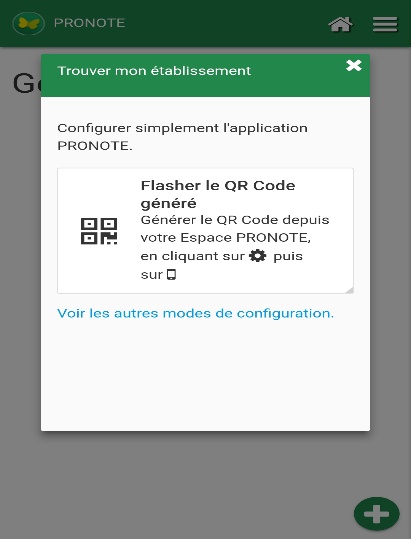 Flasher le QR Code sur votre écran de PC puis saisissez le code de 4 chiffres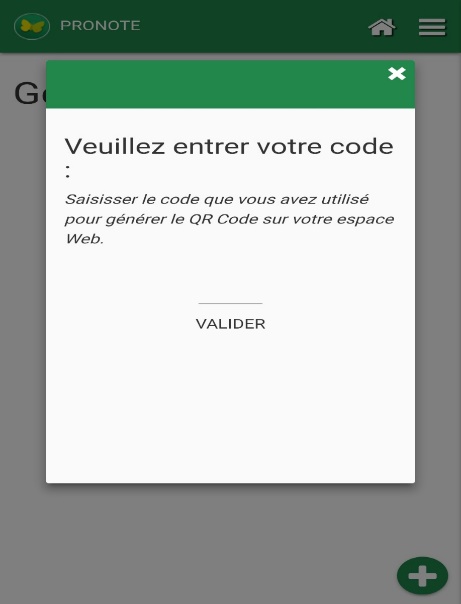 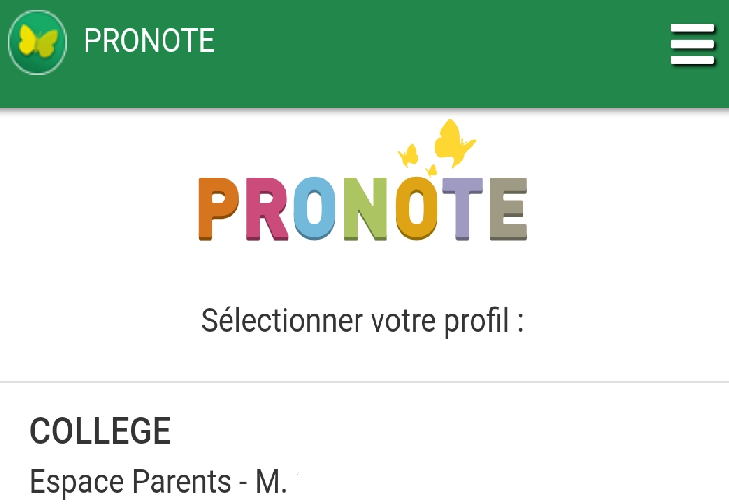 Vous êtes connecté !Version sans flashcode 8 b  -Cliquer  « sur voir les autres modes de configuration »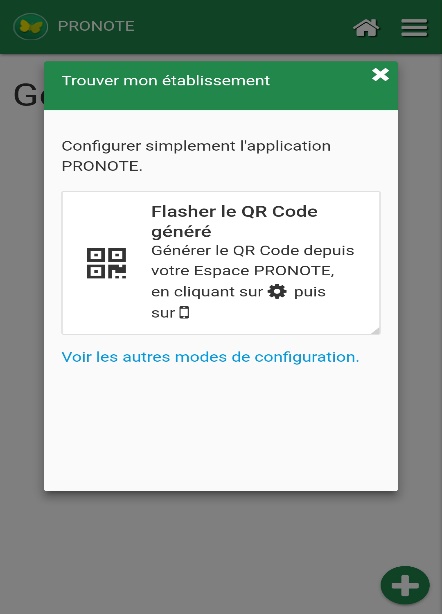 9 b -Saisir l’adresse : https://0410016v.index-education.net/pronote/mobile.parent.html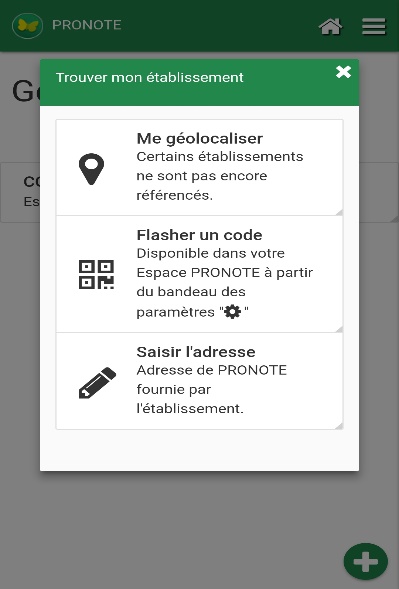  La suite est identique à la version Flashcode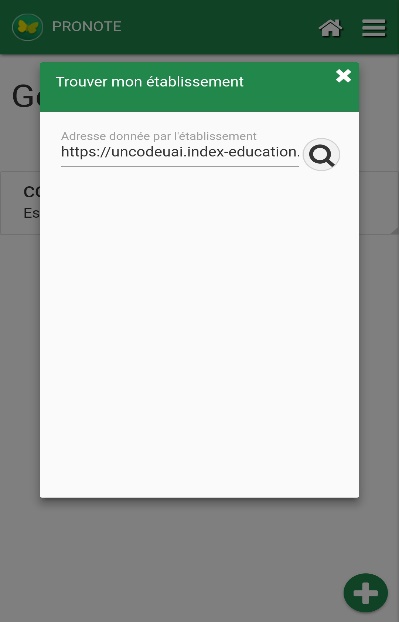 